A Purificação do Santuário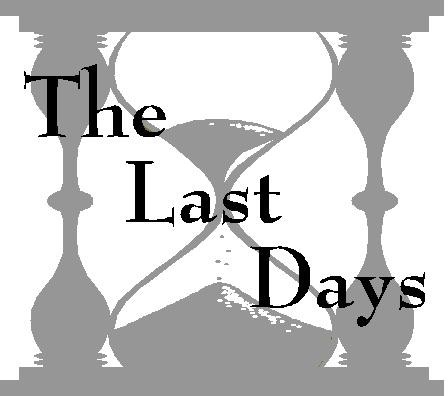 Lição 16Paulo ensinou quais três assuntos relativos à fé em Cristo?Atos 24:24, 25 	Somente os ímpios devem ser julgados?Eclesiastes 3:17 	Quem deve aparecer diante do assento de julgamento de Cristo?2 Coríntios 5:10 	Até que ponto nossas vidas são examinadas?Eclesiastes 12:14 	Que tipo de coisas surgirão no julgamento?Mateus 12:36 	"...e àquele que ordena sua conversa corretamente, eu mostrarei a salvação de Deus." Salmos 50:23.Onde o julgamento deve começar?1 Pedro 4:17 	“...na casa de Deus, que é a igreja do Deus vivo," 1 Timóteo 3:15.“...e, se primeiro começa por nós, qual será o fim daqueles que não obedecem ao evangelho de Deus? E, se o justo dificilmente se salva, onde aparecerá o ímpio e pecador?” 1 Pedro 4:17, 18.“Portanto, ele também é capaz de salvar perfeitamente os que vêm a Deus por ele, pois vive sempre para interceder por eles". Hebreus 7:25.Quem realmente julga?João 5:22 	Quando Jesus vier, o que Ele trará com ele?Apocalipse 22:12 	O julgamento para todos os que já aceitaram a Cristo como seu Salvador realmente acontece antes que Ele venha. Isso é ilustrado em Mateus 22 na parábola de um casamento que um certo rei fez para seu filho. Antes do casamento começar, o rei inspeciona os convidados para ver se todos estão vestidos com as roupas do casamento (versículo 11). Observe o paralelo em Apocalipse:1“Alegremo-nos e regozijemo-nos, e demos honra a ele; porque as bodas do Cordeiro chegou, e sua esposa já se preparou. E foi-lhe concedido que se vestisse de linho fino, puro e resplandecente porque o linho fino é a justiça dos santos”. Apocalipse 19:7, 8.Na parábola, ter esse linho fino determinava se alguém era aceito ou expulso.“Nem todo o que me diz: Senhor, Senhor, entrará no reino do céu, mas aquele que faz a vontade de meu Pai que está no céu”. Mateus 7:21.“Aquele que vencer será vestido de vestes brancas," Apocalipse 3:5.Eles "...que não contaminaram as suas vestes”, mas "lavaram as suas túnicas, e as tornaram brancas no sangue do Cordeiro", "e eles andarão comigo de branco, pois eles são dignos". Apocalipse 3: 4; 7:14.Esse exame de caráter é realizado por Cristo no santuário celestial. Quando Sua investigação for concluída, o destino de todos será selado. Ele então anunciará:“Aquele que é injusto, continue sendo injusto; e aquele que é impuro, continue sendo impuro; e aquele que é justo, continue sendo justo; e aquele que é santo, continue sendo santo. E eis que eu venho rapidamente, e a minha recompensa está comigo, para dar a cada homem conforme a sua obra”. Apocalipse 22:11,12.Qual é a mensagem que deve ser pregada hoje em voz alta?Apocalipse 14:7 	Paulo falou em termos de "juízo vindouro" (Atos 24:25).A mensagem para hoje é que “é chegada a hora do seu juízo” (Apo. 14:7). Quando Jesus vier, “Ele terá julgado” (Apo. 19:2).Esse julgamento investigativo, que avalia a vida de todos os que já professaram fé em Cristo, é completado antes da vinda de Jesus. Não deve ser confundido com o julgamento dos ímpios por Cristo e Seus santos, que ocorre durante o milênio; ou o julgamento final e o castigo dos ímpios, que ocorre no final dos mil anos (ver lição 5).O que deve ser mais valorizado do que ter poder sobre os espíritos malignos?Lucas 10:19-20 	Onde estão registrados os nomes do povo de Deus?Filipenses 4:3 	Como Deus registrou nossas boas ações?Malaquias 3:16 	O que mais está marcado diante de Deus?Jeremias 2:22 	Onde Deus escreveu uma descrição de todos?Salmos 139:16 	Tudo o que fazemos é registrado nos livros de Deus. Algumas das referências diretas ou implícitas nos livros celestiais de registro incluem Neemias 13:14; Jó 16:19; Salmos 56:8; Hebreus 12:23; Apocalipse 13:8; 17:8; 21:27; e 22:19.No julgamento, o que é aberto?Daniel 7:9-10 	Para que os livros são usados ​​no julgamento?Apocalipse 20:12 	Se os livros de registro mostram que alguém voltou ao pecado, qual será o seu destino?Ezequiel 18:24 	O que será feito com o nome dele?Êxodo 32:33 	"Sejam eles apagados do livro dos vivos, e não sejam escritos com os justos". Salmos 69:28.No final, o que vai acontecer com ele?Apocalipse 20:15 	O que aconteceu na visão de Daniel do julgamento?Daniel 7:13 	Este movimento de Cristo não descreve Sua vinda à terra, mas sim ao "Ancião de dias". A mesma cena é descrita pelo profeta Malaquias. Observe a pergunta que é feita e sua resposta:“...onde está o Deus do juízo? Eis que eu enviarei o meu mensageiro, e ele preparará o caminho diante de mim; e o Senhor, a quem vós buscais, virá de repente ao seu TEMPLO”. Malaquias 2:17 - 3:1.Apocalipse 10 descreve a amarga decepção daqueles que esperavam que Jesus viesse em 1844 (ver lição 15). Quando Ele não veio, a pergunta deles foi: "Onde está o Deus do juízo?" A resposta da Bíblia foi: "e o Senhor, a quem vós buscais, virá de repente ao seu TEMPLO". Jesus mudou-se em 1844 para o lugar santíssimo do santuário celestial para começar Sua obra de julgamento investigativo, Sua obra final antes de vir à Terra para receber Sua noiva.Em Daniel 8:19, aprendemos que o santuário seria purificado "ao tempo determinado". Comentando sobre isso, Paulo diz: "ele tem determinado um dia em que há de julgar o mundo". Atos 17:31. O tempo designado para o julgamento foi o cumprimento dos 2300 dias.Qual é a obra do Senhor durante esse tempo?Malaquias 3:3 	O que Ele fará com os nomes dos vencedores?Apocalipse 3:5 	O que será apagado do registro deles?Atos 3:19 	No antigo serviço anual, para onde o bode vivo levava os pecados, removendo-os permanentemente do santuário?Levítico 16:21 	Quando o trabalho de purificação do santuário celestial terminar, o que será derramado sobre a terra?Apocalipse 15:5 - 16:1 	"...e haverá um tempo de tribulação, tal qual nunca houve desde que existiu, nação até aquele tempo; e naquele tempo o teu povo será libertado, todos os que forem encontrados escritos no livro". Daniel 12:1.“E acontecerá que aquele que é deixado em Sião e o que restar em Jerusalém será chamado santo, cada um que está registrado entre os viventes em Jerusalém". Isaías 4:3.À luz da Palavra de Deus...□Entendo que a atual obra de Cristo no santuário celestial envolve uma investigação denossas vidas.□Entendo que esse julgamento será completado antes que Cristo venha para trazer suas recompensas.□Eu desejo que o pecado seja vencido em minha vida e apagado do meu registro no céu.Comentários adicionais: 	Nome: 	Próxima lição: Como Dar Seu Coração a Cristo